КОНКУРС «ОСЕННЯЯ ФАНТАЗИЯ»ИТОГИ ПО ДЕТСКОМУ САДУ1-е место: семья Титовых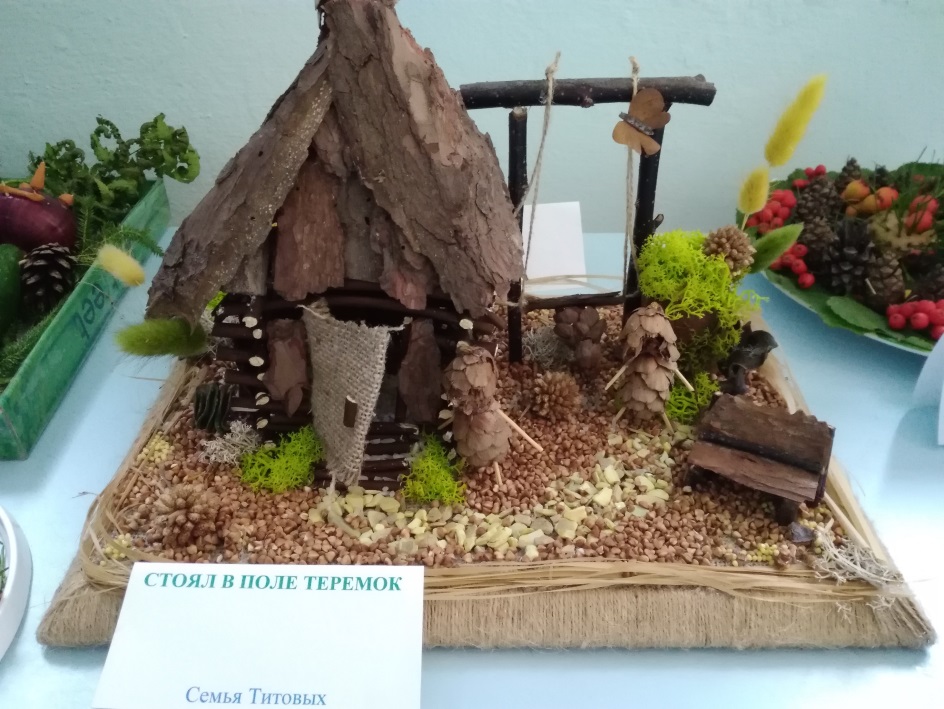 2-е место Три поросенка, семья Гурьяновых Устина и Златы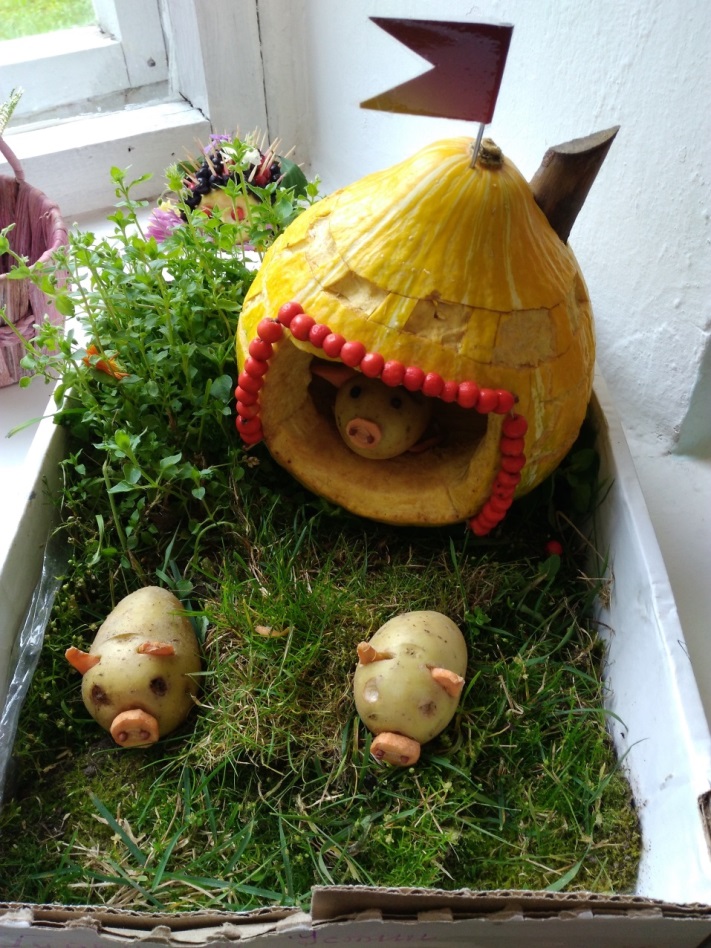 3-е место: Композиция «Летучий голландец», семья Димы Цыба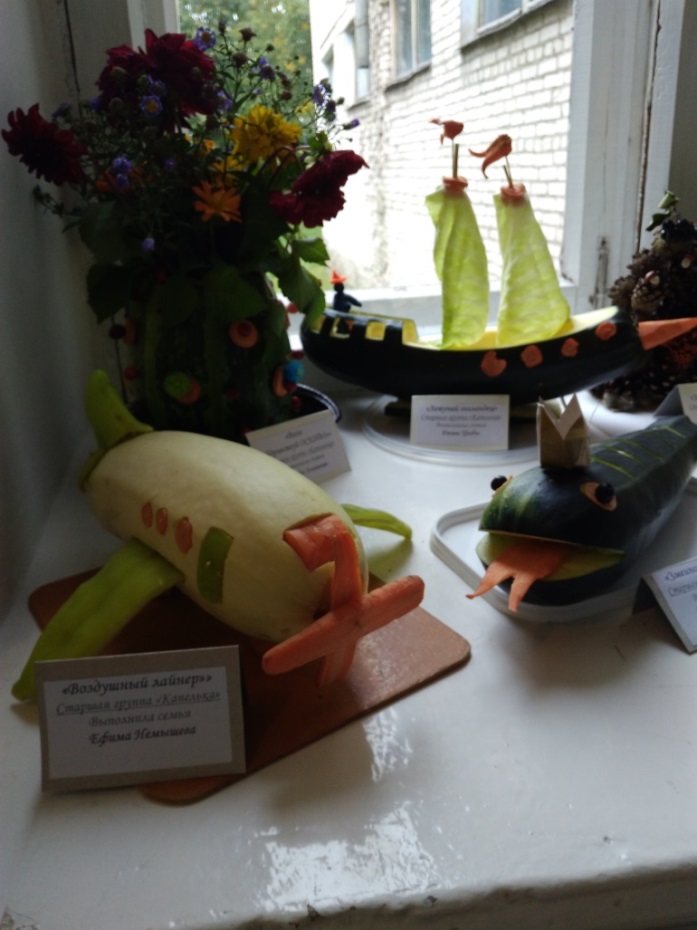 